Согласовано                                                                                                        УтверждаюПредседатель ПК                                                                            директор МОУ СОШ № 10МОУ СОШ № 10 п. Моревка                                                         п. Моревка МО Ейский район_______________ Т.Н. Романенко                                                ________________ О.А. Целова10 декабря 2013 года                                                                           10 декабря 2013 года  ПОЛОЖЕНИЕО ПРОМЕЖУТОЧНОЙ АТТЕСТАЦИИ ОБУЧАЮЩИХСЯМОУ СОШ № 10 П. МОРЕВКА МО ЕЙСКИЙ РАЙОН1. ОБЩИЕ ПОЛОЖЕНИЯ 	1.1. Настоящее Положение разработано в соответствии Федеральным законом от 29 декабря 2012 года № 273-ФЗ «Об образовании в Российской Федерации», приказом министерства образования и науки Российской Федерации от 30 августа 2013 г. № 1015 «Об утверждении Порядка организации и осуществления образовательной деятельности по основным общеобразовательным программам – образовательным программам начального общего, основного общего и среднего общего образования» и регламентирует порядок проведения промежуточной аттестации обучающихся.	1.2. Промежуточная аттестация является формой контроля знаний учащихся 2 – 11-х классов, а также важным средством диагностики состояния образовательного процесса и основных результатов учебной деятельности МОУ СОШ № 10 п. Моревка МО Ейский район за четверть, полугодие и учебный год.	1.3. Промежуточная аттестация является обязательной для учащихся           2 – 11-х  классов. 	Промежуточная аттестация проводится:	во 2 – 9 классах по предметам с недельной нагрузкой более 1 часа в неделю по четвертям;	в 10 – 11 классах по полугодиям;	в 5 – 9 классах по полугодиям по предметам с недельной нагрузкой 1 час в неделю.	1.4. Успешное прохождение учащимися промежуточной аттестации является основанием для перевода в следующий класс, продолжения обучения и допуска учащихся 9-х и 11-х классов к государственной (итоговой) аттестации.Решения по данным вопросам принимаются педагогическим советом общеобразовательного учреждения.	1.5. Настоящее Положение ежегодно доводится под роспись до сведения всех участников образовательного процесса: учащихся, их родителей (законных представителей) и педагогических работников общеобразовательного учреждения.	1.6. Оценка учащимся по итогам успеваемости за четверть (полугодие), учебный год выставляется в сроки, определённые приказом по общеобразовательном учреждению, но не позднее, чем за 2 календарных дня до окончания четверти (полугодия), года.	1.7. Административные контрольные работы за четверть (полугодие), год проводятся по графику, но не позднее, чем за 3 календарных дня до окончания четверти (полугодия). Во избежание перегрузки обучающихся в конце четверти, полугодия, года разрешается проведение контрольных работ и зачетов не более одного в день, двух в неделю. Время проведения итоговых контрольных работ определяется общешкольным графиком, составляемым заместителем директора по согласованию с учителями.2. ПОРЯДОК ПРОВЕДЕНИЯ 
ПРОМЕЖУТОЧНОЙ АТТЕСТАЦИИ 	2.1. Оценивание учащихся по итогам успеваемости за четверть (полугодие), год осуществляется на основе требований государственных образовательных стандартов; критериев оценки знаний обучающихся, определенных в учебной программе данного года обучения; Устава общеобразовательного учреждения; настоящего положения.	Оценка за четверть (полугодие), год  выставляется преподавателем данной учебной дисциплины, предмета.	Оценка успеваемости за четверть (полугодие), год осуществляется по пятибалльной системе. В балльной системе применяются оценки: 5 – «отлично», 4 – «хорошо», 3 – «удовлетворительно», 2 – «неудовлетворительно. 	2.2. Оценка по итогам успеваемости за четверть (полугодие), год является единой и отражает в обобщённом виде все стороны подготовки ученика по предмету, в том числе усвоение теоретического материала, овладение умениями, навыками, видами учебной деятельности. Итоговая оценка за четверть (полугодие), год не должна выводиться механически как среднее арифметическое предшествующих оценок. Решающим при её определении следует считать фактическую подготовку ученика по всем показателям ко времени выведения этой оценки. В спорных ситуациях при выставлении оценки по итогам успеваемости за четверть (полугодие), год решающее значение имеет оценка, полученная за четвертную (полугодовую), годовую контрольную работу, а если контрольная работа не проводилась – за последнюю самостоятельную (практическую) работу.	Положительная оценка в баллах по итогам успеваемости за четверть (полугодие), год выставляется ученику, если им пройден (отработан в установленном порядке) программный материал и при этом более половины текущих оценок положительные. Количество текущих оценок, в том числе – за отработанные темы, к моменту определения оценки за четверть (полугодие) должно быть не менее двух.	Оценка 2 «неудовлетворительно» по итогам успеваемости за четверть (полугодие), год выставляется ученику, если к моменту определения оценки более половины оценок текущей успеваемости 2 «неудовлетворительно» и им не отработана текущая задолженность по пропущенным темам.	2.3. Оценка за четверть (полугодие), год выставляется в классный журнал после записи даты последнего урока по данному предмету в четверти (полугодии).	В случае пропусков уроков и, как следствие, недостаточном количестве для объективного оценивания текущих оценок, учащемуся после записи даты последнего урока в четверти (полугодии), год по данному предмету в классном журнале выставляется – «не аттестован» (н\а).	2.4. При учебной нагрузке по предмету два и более часа в неделю четвертная оценка  считается обоснованной при наличии у учащегося в классном журнале не менее трех текущих оценок по данному предмету. При учебной нагрузке по предмету не более 1 часа может выставляться только полугодовая оценка.	2.5. Учащимся, пропустившим в течение четверти (полугодия) значительное число занятий по болезни и имеющим по этой причине менее трех текущих оценок, решением педагогического совета предоставляется срок продолжительностью не более одного месяца для самостоятельного изучения пропущенного материала и сдачи по нему зачетов.	Данное решение в письменном виде доводится классными руководителями до сведения родителей (законных представителей) учащихся, которые несут ответственность за освоение их детьми пропущенного материала.	Зачеты по пропущенному материалу принимаются учителем, обучающим данных учащихся по этому предмету.	Обучающийся, не аттестованный по предметам в связи с медицинским освобождением, не считается неуспевающим. 	2.6. Аттестация по итогам учебного года осуществляется по оценкам, полученным учащимися в течение учебного года, путем вычисления среднего арифметического четвертных оценок в 9-х и полугодовых в 11-х классах с последующим округлением до целого числа от 2 до 5. 	2.7. Результаты аттестации  по итогам учебного года являются основанием для допуска учащихся 9-х и 11-х классов к государственной (итоговой) аттестации.	Решением педагогического совета общеобразовательного учреждения к государственной (итоговой) аттестации допускаются учащиеся 9-х и 11-х классов, успешно освоившие программы обучения по всем предметам учебного плана. 3. ПЕРЕВОД УЧАЩИХСЯ В СЛЕДУЮЩИЙ КЛАСС	3.1. В следующий класс переводятся учащиеся, освоившие в полном объёме образовательную программу учебного года.	3.2. Перевод учащихся в следующий класс осуществляется по решению педагогического совета общеобразовательного учреждения на основании представления учителя об уровне усвоения учащимися обязательного минимума содержания образования за учебный год.	3.3. Обучающиеся, не освоившие образовательную программу предыдущего уровня, не допускаются к обучению на следующей ступени общего образования.	3.4. Обучающиеся 1-3 классов, 5-8 классов, 10 класса, имеющие неудовлетворительные результаты промежуточной аттестации по одному или нескольким учебным предметам переводятся в следующий класс  условно. Они имеют академическую задолженность.	Они вправе пройти промежуточную аттестацию по соответствующим учебным предметам, не более двух раз в сроки, определяемые организацией,  в пределах одного года с момента образования академической задолженности, в следующие сроки: первый раз – сентябрь-октябрь, второй раз – ноябрь-декабрь.	3.5. Обучающиеся, не ликвидировавшие академической задолженности, по усмотрению их родителей (законных представителей) оставляются на повторное обучение, переводятся на обучение по адаптированным образовательным программам в соответствии с рекомендациями психолого-медико-педагогической комиссии либо на обучение по индивидуальному учебному плану.	3.6. Учащиеся переводного класса, имеющие по всем предметам, изучавшимся в этом классе четвертные (полугодовые) и годовые отметки «5», награждаются похвальным листом «За отличные успехи в учении».	3.7. Обучающиеся 1 – 8, 10 классов, пропустившие по независящим от них обстоятельствам 2/3 учебного времени за год, не аттестуются и не могут быть переведены в следующий класс.	3.8. Перевод учащихся в следующий класс оформляется приказом по общеобразовательному учреждению.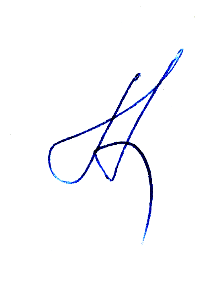 